	ПРЕСС-РЕЛИЗ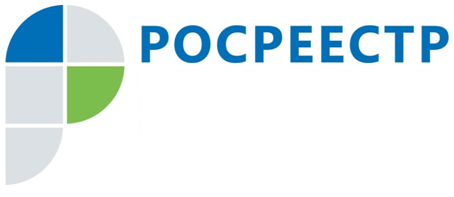 Изменился график приема граждан в Управлении Росреестра по Московской областиВ целях повышения доступности информации о государственных услугах в сфере регистрации прав и кадастрового учета объектов недвижимости Управление Росреестра по Московской области (Управление) уведомляет об изменениях в графике приема граждан.Исполняющий обязанности руководителя Управления Росреестра по Московской области Роман Ларин принимает граждан в Общественной приемной Управления по предварительной записи каждый второй и четвертый вторник месяца с 10:00 до 14:00.Запись на прием к руководству Управления и в отдел государственного кадастрового учета и государственной регистрации прав осуществляется по телефонам: 	- справочная Управления 8 (499) 148-89-49;- Ведомственный центр телефонного обслуживания 8 (800) 100-34-34.Страница Управления Росреестра по Московской области в Facebook:https://www.facebook.com/rosreestr.50Пресс-служба Управления Росреестра по Московской области:Колесин Никита ypravleniemo@yandex.ru+7 (915) 206-52-51ОтделДень неделиВремя приёмаМесто приема – город Одинцово, улица Молодежная, дом 25Место приема – город Одинцово, улица Молодежная, дом 25Место приема – город Одинцово, улица Молодежная, дом 25Отдел государственного кадастрового учета и государственной регистрации правПонедельник-четвергПо предварительной записи с 10:00 до 17:00Отдел государственного кадастрового учета и государственной регистрации правПятницаПо предварительной записи с 10:00 до 13:00Место приема – город Москва, улица Обручева, дом 46Место приема – город Москва, улица Обручева, дом 46Место приема – город Москва, улица Обручева, дом 46Отдел государственного кадастрового учета и государственной регистрации правВторник По предварительной записи с 10:00 до 13:00Отдел государственного кадастрового учета и государственной регистрации правЧетвергПо предварительной записи с 13:00 до 20:00Отдел землеустройства, мониторинга земель и кадастровой оценки недвижимостиПонедельникС 10:00до 13:00Отдел геодезии и картографииСредаС 14:00 до 17:00Отдел государственного земельного надзораЧетвергС 14:00 до 17:00Место приема – город Москва, улица, Поклонная, дом 13Место приема – город Москва, улица, Поклонная, дом 13Место приема – город Москва, улица, Поклонная, дом 13Отдел государственной регистрации недвижимостиПонедельникС 14:00до 17:00Отдел организации мониторинга и контроля СредаС 14:00 до 17:00Отдел повышения качества данных ЕГРНПятницаС 14:00 до 17:00Отдел предоставления государственных услуг в электронном видеЧетвергС 14:00 до 17:00